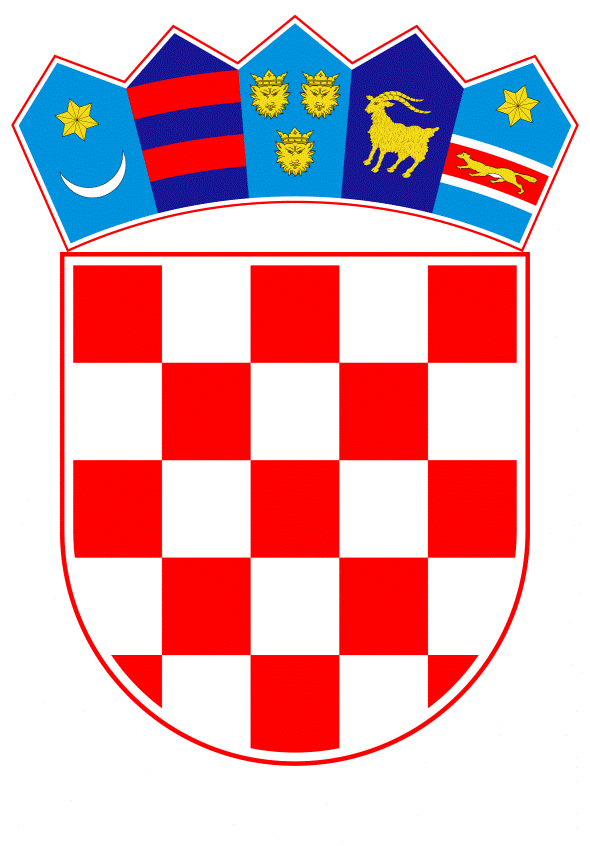 VLADA REPUBLIKE HRVATSKEZagreb, 11. ožujka 2021.______________________________________________________________________________________________________________________________________________________________________________________________________________________________PRIJEDLOG Na temelju članka 39. stavka 2. Zakona o poljoprivredi ("Narodne novine", br. 118/18., 42/20. i 127/20. – Odluka Ustavnog suda Republike Hrvatske), Vlada Republike Hrvatske je na sjednici održanoj ________________ donijelaODLUKUo donošenju Nacionalnog programa poticanja provedbe uzgojnih programa za toplokrvne pasmine konja u Republici Hrvatskoj 2021. – 2025.I.Donosi se Nacionalni program poticanja provedbe uzgojnih programa za toplokrvne pasmine konja u Republici Hrvatskoj 2021. – 2025. (u daljnjem tekstu: Program), u tekstu koji je Vladi Republike Hrvatske dostavilo Ministarstvo poljoprivrede aktom, KLASA: 011-01/20-01/13, URBROJ: 525-14/0851-21-28, od 18. veljače 2021. II.Za potrebe provođenja Programa iz točke I. ove Odluke, potrebno je za cjelokupno programsko razdoblje od 2021. do 2025. godine osigurati ukupan iznos sredstava u visini od 6.200.000,00 kn, tj. godišnji iznos od 1.240.000,00 kn, na način da se isplata potpora za tekuću godinu provodi u narednoj godini.Financijska sredstva za 2021. i 2022. godinu (isplata u 2022. i 2023.) Ministarstvo poljoprivrede je osiguralo u Državnom proračunu Republike Hrvatske za 2021. godinu i projekcijama za 2022. i 2023. godinu u iznosu od 1.240.000,00 kn godišnje, u okviru proračunske glave 06005 Ministarstva poljoprivrede. Sredstva za preostale godine osigurati će se prilikom izrade državnog proračuna za naredna razdoblja u okviru ukupnog limita rashoda Ministarstva poljoprivrede. III.Zadužuje se Ministarstvo poljoprivrede da o donošenju ove Odluke izvijesti Agenciju za plaćanja u poljoprivredi, ribarstvu i ruralnom razvoju.IV.Zadužuje se Ministarstvo poljoprivrede da na svojim mrežnim stranicama objavi Program iz točke I. ove Odluke.V.Ova Odluka stupa na snagu danom donošenja. PREDSJEDNIK VLADE mr. sc. Andrej Plenković OBRAZLOŽENJENacionalni program poticanja provedbe uzgojnih programa za toplokrvne pasmine konja u Republici Hrvatskoj 2021. – 2025. izrađen je na temelju članka 39. stavka 2. Zakona o poljoprivredi ("Narodne novine", br. 118/18., 42/20. i 127/20. – Odluka Ustavnog suda Republike Hrvatske). Svrha Nacionalnog programa je poticanje unaprjeđenja kvalitete uzgoja konja pojedinih pasmina za koje se u Republici Hrvatskoj samostalno provode uzgojni programi te stimulacija organizacije natjecanja u konjičkom sportu kao i poticanje vlasnika pojedinih pasmina konja da sudjeluju na konjičkim natjecanjima i time testiraju radnu sposobnost svojih konja.U Republici Hrvatskoj postoji duga tradicija uzgoja konja. Kroz raniju povijest konji su se koristili u vojsci, radu, prijevozu ljudi, tereta i pošte. Tek promjenom društveno-političkog uređenja i jačanjem poljoprivrednih gospodarstava, konji se značajnije počinju koristiti za rad u poljoprivredi. Na prijelazu XIX. u XX. stoljeće, najveći udio u populaciji zauzimaju radni konji. Primjenom mehanizacije u poljoprivredi smanjuje se potreba za radnim konjima što potiče značajan pad broja konja u drugoj polovici XX. stoljeća. Devedesetih godina XX. stoljeća ratna događanja također su pogodovala zapostavljanju kvalitetnog uzgoja koji se ranije razvijao u okviru društvenih (državnih) tvrtki. Navedene promjene u veličini populacije konja pratila je i promjena u pasminskoj strukturi. Do druge polovice XIX. stoljeća u uzgoju su dominirale lokalne pasmine konja, dok u drugoj polovici XIX. i prvoj polovici XX. stoljeća na značaju dobivaju snažnije hladnokrvne pasmine. Druga polovica XX. stoljeća donosi ponovno preokret u uzgojnom smislu koji je primarno orijentiran prema toplokrvnim pasminama pogodnim za sport i rekreaciju (konji za jahanje). Ipak, u posljednja dva desetljeća se bilježi pozitivan trend u ukupnom broju konja u Hrvatskoj, no u odnosu na broj stanovnika (oko 6,1 konja /1.000 stanovnika) na samom je začelju država članica Europske Unije. Još je nepovoljniji odnos broja konja toplokrvnih pasmina (manje od 3 konja/1.000 stanovnika) u odnosu na ukupnu populaciju. Razvoj konjičkog sporta u Hrvatskoj 70-ih godina XX. stoljeća, nametnuo je potrebu za kvalitetnim sportskim pasminama. Kao jednom od mogućih i brzih rješenja pristupilo se ograničenom uvozu rasplodnih grla toplokrvnih pasmina. Međutim, premda postoje uzgojna udruženja kao i odgovarajući uzgojni programi, još uvijek u Hrvatskoj proizvodimo značajno manje sportskih konja nego što su potrebe sportskih i rekreativnih jahača. Uvažavajući gospodarske, sportske, turističke, ekološke, kulturološke i druge utjecaje konjičkog sektora na ukupni život društva odnosno zajednice, evidentan je interes potpore ovoj djelatnosti. S tog motrišta potrebno je utvrditi jasne mjere koje će doprinijeti razvoju predmetnog sektora. Dio mjera trebaju biti materijalni i zakonodavni poticaj držateljima i uzgajivačima kako bi brojem i kvalitetom toplokrvnih konja u razumnom roku dostigli zadovoljavajuću razinu uzgoja. Također, potrebno je potaknuti stvaranje pretpostavki daljnjem razvoju konjičkog sporta, edukaciji osoblja uključenih u uzgoj i korištenje konja i upotrebi konja u drugim sektorima (turizam, rekreacija, terapijsko jahanje, hipoterapija, kultura i drugo).Očekivani rezultat Nacionalnog programa je povećanje broja konjičkih natjecanja te povećanje broja uzgojno valjanih kvalitetnih toplokrvnih konja u Republici Hrvatskoj.Financijska sredstva za provedbu Nacionalnog programa za 2021. i 2022. godinu (isplata u 2022. i 2023.) Ministarstvo poljoprivrede je osiguralo u Državnom proračunu Republike Hrvatske za 2021. godinu i projekcijama za 2022. i 2023. godinu u iznosu od 1.240.000,00 kn godišnje, u okviru proračunske glave 06005 Ministarstva poljoprivrede. Sredstva za preostale godine Ministarstvo poljoprivrede će osigurati prilikom izrade državnog proračuna za naredna razdoblja u okviru ukupnog limita rashoda. Isplata potpora za tekuću godinu provodi se u narednoj godini (primjerice potpora za 2021. isplaćuje se u 2022.). Ukupna financijska sredstva za cjelokupno programsko razdoblje od 2021. do 2025. godine iznose 6.200.000,00 kn, odnosno 1.240.000,00 kn godišnje. Predlagatelj:Ministarstvo poljoprivrede Predmet:Prijedlog odluke o donošenju Nacionalnog programa poticanja provedbe uzgojnih programa za toplokrvne pasmine konja u Republici Hrvatskoj 2021. – 2025. 